Grammaire CM1 - Le complément d’objet 11 - Sur ton cahier, recopie les phrases suivantes, souligne le verbe et encadre le COD.La maîtresse ouvre la porte.			Mon voisin a acheté une voiture neuve.Mika prépare le repas.				Nous avons gagné le match !L’orage a provoqué de gros dégâts.		Je distribue mes bonbons.Sohan fait de la bonne musique.			Ines possède trois avions.2 - Recopie et complète ces phrases avec un COD de ton choix.Hiba a envoyé...Belkacem regarde...Salma et Anna cherchent...Miryam enterre...Grammaire CM1 - Le complément d’objet 11 - Sur ton cahier, recopie les phrases suivantes, souligne le verbe et encadre le COD.La maîtresse ouvre la porte.			Mon voisin a acheté une voiture neuve.Mika prépare le repas.				Nous avons gagné le match !L’orage a provoqué de gros dégâts.		Je distribue mes bonbons.Sohan fait de la bonne musique.			Ines possède trois avions.2 - Recopie et complète ces phrases avec un COD de ton choix.Hiba a envoyé...Belkacem regarde...Salma et Anna cherchent...Miryam enterre...Grammaire CM1 - Le complément d’objet 11 - Sur ton cahier, recopie les phrases suivantes, souligne le verbe et encadre le COD.La maîtresse ouvre la porte.			Mon voisin a acheté une voiture neuve.Mika prépare le repas.				Nous avons gagné le match !L’orage a provoqué de gros dégâts.		Je distribue mes bonbons.Sohan fait de la bonne musique.			Ines possède trois avions.2 - Recopie et complète ces phrases avec un COD de ton choix.Hiba a envoyé...Belkacem regarde...Salma et Anna cherchent...Miryam enterre...Grammaire CM1 - Le complément d’objet 1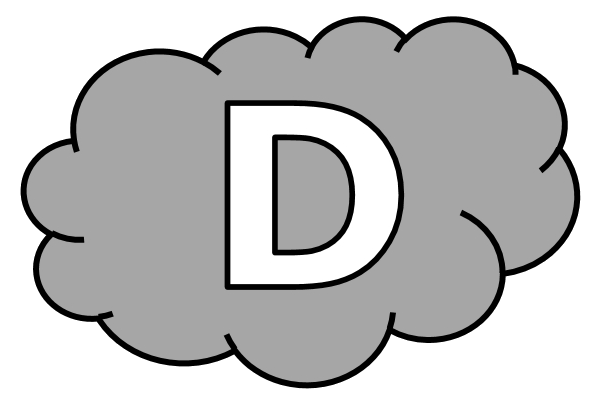 1 - Dans les phrases suivantes, souligne le verbe et encadre le COD.La maîtresse ouvre la porte.			Mon voisin a acheté une voiture neuve.Mika prépare le repas.				Nous avons gagné le match !L’orage a provoqué de gros dégâts.		Je distribue mes bonbons.Sohan fait de la bonne musique.			Ines possède trois avions.2 - Complète ces phrases avec un COD de ton choix.Hiba a envoyé ................................................................................Belkacem regarde ................................................................................Salma et Anna cherchent ..........................................................................Miryam enterre ................................................................................Grammaire CM1 - Le complément d’objet 1 Corrigé1 - Sur ton cahier, recopie les phrases suivantes, souligne le verbe et encadre le COD.La maîtresse ouvre la porte.			Mon voisin a acheté une voiture neuve.Mika prépare le repas.				Nous avons gagné le match !L’orage a provoqué de gros dégâts.		Je distribue mes bonbons.Sohan fait de la bonne musique.			Ines possède trois avions.2 - Recopie et complète ces phrases avec un COD de ton choix.Hiba a envoyé...Belkacem regarde...Salma et Anna cherchent...Miryam enterre...Grammaire CM1 - Le complément d’objet 21 - Sur ton cahier, recopie les phrases suivantes, souligne le verbe et encadre le COI.Marie écrit à son cousin en Allemagne.		Nous pensons souvent à vous.Mes parents ont changé de voiture.		Attention, redoublons de vigilance.Je rêvais de manger une barbe à papa.		J’ai réussi à marquer un but de la tête !Il a encore menti à sa maîtresse !			Cette chanson plait beaucoup au public.2 - Recopie et complète ces phrases avec un COI de ton choix.Les enfants obéissent...Ce pull appartient...Avez-vous téléphoné...Elsa continuera...Grammaire CM1 - Le complément d’objet 21 - Sur ton cahier, recopie les phrases suivantes, souligne le verbe et encadre le COI.Marie écrit à son cousin en Allemagne.		Nous pensons souvent à vous.Mes parents ont changé de voiture.		Attention, redoublons de vigilance.Je rêvais de manger une barbe à papa.		J’ai réussi à marquer un but de la tête !Il a encore menti à sa maîtresse !			Cette chanson plait beaucoup au public.2 - Recopie et complète ces phrases avec un COI de ton choix.Les enfants obéissent...Ce pull appartient...Avez-vous téléphoné...Elsa continuera...Grammaire CM1 - Le complément d’objet 21 - Sur ton cahier, recopie les phrases suivantes, souligne le verbe et encadre le COI.Marie écrit à son cousin en Allemagne.		Nous pensons souvent à vous.Mes parents ont changé de voiture.		Attention, redoublons de vigilance.Je rêvais de manger une barbe à papa.		J’ai réussi à marquer un but de la tête !Il a encore menti à sa maîtresse !			Cette chanson plait beaucoup au public.2 - Recopie et complète ces phrases avec un COI de ton choix.Les enfants obéissent...Ce pull appartient...Avez-vous téléphoné...Elsa continuera...Grammaire CM1 - Le complément d’objet 21 - Dans les phrases suivantes, souligne le verbe etencadre le COI.Marie écrit à son cousin en Allemagne.		Nous pensons souvent à vous.Mes parents ont changé de voiture.		Attention, redoublons de vigilance.Je rêvais de manger une barbe à papa.		J’ai réussi à marquer un but de la tête !Il a encore menti à sa maîtresse !			Cette chanson plait beaucoup au public.2 - Complète ces phrases avec un COI de ton choix.Les enfants obéissent ............................................................................Ce pull appartient ............................................................................Avez-vous téléphoné ............................................................................Elsa continuera ............................................................................Grammaire CM1 - Le complément d’objet 2 Corrigé1 - Sur ton cahier, recopie les phrases suivantes, souligne le verbe et encadre le COI.Marie écrit à son cousin en Allemagne.		Nous pensons souvent à vous.Mes parents ont changé de voiture.		Attention, redoublons de vigilance.Je rêvais de manger une barbe à papa.		J’ai réussi à marquer un but de la tête !Il a encore menti à sa maîtresse !			Cette chanson plait beaucoup au public.2 - Recopie et complète ces phrases avec un COI de ton choix.Les enfants obéissent...Ce pull appartient...Avez-vous téléphoné...Elsa continuera...Grammaire CM1 - Le complément d’objet 31 - Sur cette feuille, indique si les compléments soulignés sont des COD ou des COI.Mathieu regarde la télévision.					 ..........................La prochaine fois, nous éviterons de passer par cette route.	 ..........................Le chiot désobéissait à sa mère.					 ..........................En deux jours, le groupe avait gravi la montagne.		 ..........................C’est ce qu’il a dit à sa mère.					 ..........................Cette homme porte quatre briques avec une seule main !	 ..........................2 - Sur ton cahier, recopie chaque phrase, souligne le complément d’objet et indique s’il s’agit d’un COD ou d’un COI.Les aventuriers trouvèrent le trésor.Mon petit frère croit encore au Père Noël.Cette dame a témoigné au procès.Ce joueur a encore inscrit un superbe but.Ma cousine aide sa mère.Il a décidé de venir quand même.Grammaire CM1 - Le complément d’objet 31 - Sur cette feuille, indique si les compléments soulignés sont des COD ou des COI.Mathieu regarde la télévision.					 ..........................La prochaine fois, nous éviterons de passer par cette route.	 ..........................Le chiot désobéissait à sa mère.					 ..........................En deux jours, le groupe avait gravi la montagne.		 ..........................C’est ce qu’il a dit à sa mère.					 ..........................Cette homme porte quatre briques avec une seule main !	 ..........................2 - Sur ton cahier, recopie chaque phrase, souligne le complément d’objet et indique s’il s’agit d’un COD ou d’un COI.Les aventuriers trouvèrent le trésor.Mon petit frère croit encore au Père Noël.Cette dame a réfléchi au plan de sa maison.Ce joueur a encore inscrit un superbe but.Ma cousine aide sa mère.Il a décidé de venir quand même.Grammaire CM1 - Le complément d’objet 31 - Indique si les compléments soulignés sont des COD ou des COI.Mathieu regarde la télévision.							 ......................La prochaine fois, nous éviterons de passer par cette route.	 ......................Le chiot désobéissait à sa mère.						 ......................En deux jours, le groupe avait gravi la montagne.			 ......................C’est ce qu’il a dit à sa mère.							 ......................Cette homme porte quatre briques avec une seule main !	 ......................2 - Dans chaque phrase, souligne le complément d’objet et indique s’il s’agit d’un COD ou d’un COI.Les aventuriers trouvèrent le trésor.				 ......................Mon petit frère croit encore au Père Noël.			 ......................Cette dame a réfléchi au plan de sa maison.			 ......................Ce joueur a encore inscrit un superbe but.			 ......................Ma cousine aide sa mère.						 ......................Il a décidé de venir quand même.					 ......................Grammaire CM1 - Le complément d’objet 3 Corrigé1 - Sur cette feuille, indique si les compléments soulignés sont des COD ou des COI.Mathieu regarde la télévision.					 CODLa prochaine fois, nous éviterons de passer par cette route.	 COILe chiot désobéissait à sa mère.					 COIEn deux jours, le groupe avait gravi la montagne.		 CODC’est ce qu’il a dit à sa mère.					 COICette homme porte quatre briques avec une seule main !	 COD2 - Sur ton cahier, recopie chaque phrase, souligne le complément d’objet et indique s’il s’agit d’un COD ou d’un COI.Les aventuriers trouvèrent le trésor.				 CODMon petit frère croit encore au Père Noël.					COICette dame a réfléchi au plan de sa maison.				    COICe joueur a encore inscrit un superbe but.				     CODMa cousine aide sa mère.		       CODIl a décidé de venir quand même.			COIGrammaire CM1 - Le complément d’objet 41 - Sur ton cahier, recopie chaque phrase, souligne le complément d’objet et indique s’il s’agit d’un COD ou d’un COI.Cette série plait beaucoup à ma mère.Ces familles ont survécu au tremblement de terre.Cette année, nous avons remporté cinq victoires.Les élèves souhaitent faire plus de mathématiques.Je tiens à vous féliciter pour ce joli discours.Le chien a mordu la jeune factrice.Dans ce film, une jeune policière mène une enquête difficile.Il y a beaucoup trop de bruit.2 - Sur ton cahier, recopie et complète ces phrases avec un complément d’objet de ton choix.Carlos mange... 					Avant, je rêvais...La maîtresse profite... 				Participeras-tu...Grammaire CM1 - Le complément d’objet 41 - Sur ton cahier, recopie chaque phrase, souligne le complément d’objet et indique s’il s’agit d’un COD ou d’un COI.Cette série plait beaucoup à ma mère.Ces familles ont survécu au tremblement de terre.Cette année, nous avons remporté cinq victoires.Les élèves souhaitent faire plus de mathématiques.Je tiens à vous féliciter pour ce joli discours.Le chien a mordu la jeune factrice.Dans ce film, une jeune policière mène une enquête difficile.Il y a beaucoup trop de bruit.2 - Sur ton cahier, recopie et complète ces phrases avec un complément d’objet de ton choix.Carlos mange... 					Avant, je rêvais...La maîtresse profite... 				Participeras-tu...Grammaire CM1 - Le complément d’objet 41 - Sur ton cahier, recopie chaque phrase, souligne le complément d’objet et indique s’il s’agit d’un COD ou d’un COI.Cette série plait beaucoup à ma mère.Ces familles ont survécu au tremblement de terre.Cette année, nous avons remporté cinq victoires.Les élèves souhaitent faire plus de mathématiques.Je tiens à vous féliciter pour ce joli discours.Le chien a mordu la jeune factrice.Dans ce film, une jeune policière mène une enquête difficile.Il y a beaucoup trop de bruit.2 - Sur ton cahier, recopie et complète ces phrases avec un complément d’objet de ton choix.Carlos mange... 					Avant, je rêvais...La maîtresse profite... 				Participeras-tu...Grammaire CM1 - Le complément d’objet 41 - Dans chaque phrase, souligne le complément d’objet et indique s’il s’agit d’un COD ou d’un COI.Cette série plait beaucoup à ma mère.					 ......................Ces familles ont survécu au tremblement de terre.		 ......................Cette année, nous avons remporté cinq victoires.			 ......................Les élèves souhaitent faire plus de mathématiques.		 ......................Je tiens à vous féliciter pour ce joli discours.				 ......................Le chien a mordu la jeune factrice.						 ......................Dans ce film, une jeune policière mène une enquête difficile.  .................Il y a beaucoup trop de bruit.							 ......................2 - Complète ces phrases avec un complément d’objet de ton choix.Carlos mange ...................................................................................Avant, je rêvais ...................................................................................La maîtresse profite .................................................................................Participeras-tu ...................................................................................Grammaire CM1 - Le complément d’objet 4 Corrigé1 - Sur ton cahier, recopie chaque phrase, souligne le complément d’objet et indique s’il s’agit d’un COD ou d’un COI.Cette série plait beaucoup à ma mère.				   COICes familles ont survécu au tremblement de terre.				        COICette année, nous avons remporté cinq victoires.					        CODLes élèves souhaitent faire plus de mathématiques.				  CODJe tiens à vous féliciter pour ce joli discours.			COILe chien a mordu la jeune factrice.			   CODDans ce film, une jeune policière mène une enquête difficile.							CODIl y a beaucoup trop de bruit.		COD2 - Sur ton cahier, recopie et complète ces phrases avec un complément d’objet de ton choix.Carlos mange... 					Avant, je rêvais...La maîtresse profite... 				Participeras-tu...